توزيع مقررات مواد الدراسات الإسلاميةالفصل الدراسي الثاني - العام الدراسي 1445هـ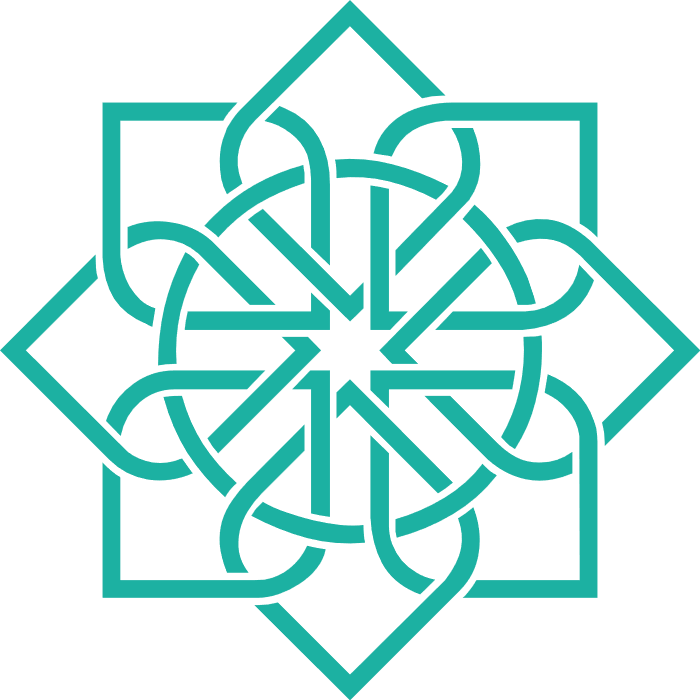 الفصل الدراسي الثانيالأسبوع123456إجازة منتصف الفصل789101112الفصل الدراسي الثانيالأحد12/519/526/54/611/618/6إجازة منتصف الفصل2/79/716/723/71/88/8الفصل الدراسي الثانيالاثنين13/520/527/55/612/619/6إجازة منتصف الفصل3/710/717/724/72/89/8الفصل الدراسي الثانيالثلاثاء14/521/528/56/613/620/6إجازة منتصف الفصل4/711/718/725/73/810/8الفصل الدراسي الثانيالأربعاء15/522/529/57/614/621/6إجازة منتصف الفصل5/712/719/726/74/811/8الفصل الدراسي الثانيالخميس16/523/51/68/615/622/6إجازة منتصف الفصل6/713/720/727/75/812/8الفصل الدراسي الثالثالأسبوع1234إجازة عيد الفطر5678910111213الفصل الدراسي الثالثالأحد22/829/87/914/9إجازة عيد الفطر12/1019/1026/104/1111/1118/1125/113/12الفصل الدراسي الثالثالاثنين23/81/98/915/9إجازة عيد الفطر6/1013/1020/1027/105/1112/1119/1126/114/12الفصل الدراسي الثالثالثلاثاء24/82/99/916/9إجازة عيد الفطر7/1014/1021/1028/106/1113/1120/1127/11الفصل الدراسي الثالثالأربعاء25/83/910/917/9إجازة عيد الفطر8/1015/1022/1029/107/1114/1121/1128/11الفصل الدراسي الثالثالخميس26/84/911/918/9إجازة عيد الفطر9/1016/1023/101/118/1115/1122/1129/11إعــــــداد وتـصمـــــــــــــــــــيـــــــــمماجد بن رفاع الروقي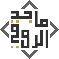 جدول توزيع المقرر، الفصل الدراسي الثاني، العام الدراسي 1445هـالمادةالقرآن الكريم2 (مسار شرعي)الصفالثاني ثانويعدد الحصص في الأسبوع5الأسبوع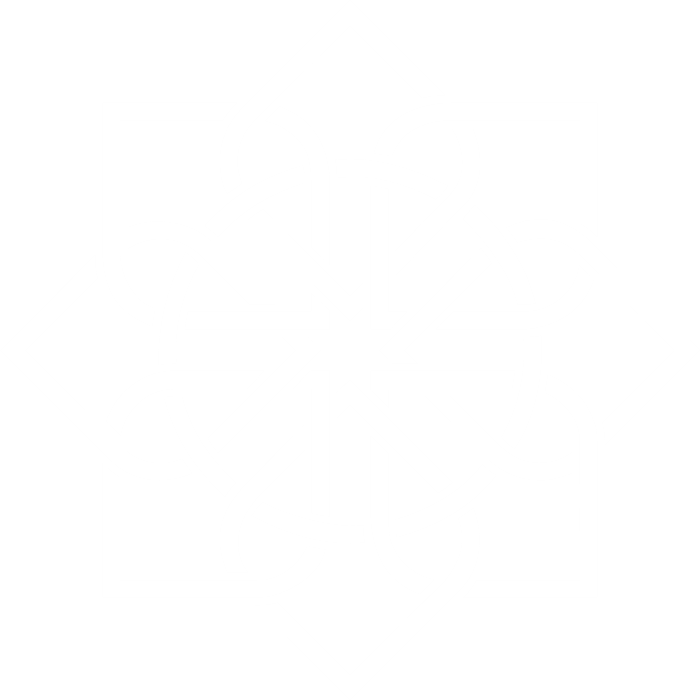 الأسبوع الأولالأسبوع الثانيالأسبوع الثالثالأسبوع الرابعالأحد12/5تطبيقات التجويد19/5تطبيقات التجويد26/5تطبيقات التجويد4/6إجازة مطولةالاثنين13/5تلاوة سورة البقرة (142-144)20/5تلاوة سورة البقرة (155-160)27/5تلاوة سورة البقرة (170-173)5/6تلاوة سورة البقرة (180-184)الثلاثاء14/5حفظ سورة الرحمن (1-25)21/5حفظ سورة الرحمن (26-42)28/5حفظ سورة الرحمن (43-61)6/6حفظ سورة الرحمن (62-آخر السورة)الأربعاء15/5تلاوة سورة البقرة (145-149)22/5تلاوة سورة البقرة (161-164)29/5تلاوة سورة البقرة (174-176)7/6تلاوة سورة البقرة (185-186)الخميس16/5تلاوة سورة البقرة (150-154)23/5تلاوة سورة البقرة (165-169)1/6تلاوة سورة البقرة (177-179)8/6تلاوة سورة البقرة (187-188)الأسبوعالأسبوع الخامسالأسبوع السادسإجازة منتصف الفصلالأسبوع السابعالأسبوع الثامنالأحد11/6تطبيقات التجويد18/6تطبيقات التجويدإجازة منتصف الفصل2/7تلاوة سورة البقرة (214-216)9/7تطبيقات التجويدالاثنين12/6تلاوة سورة البقرة (189-193)19/6تلاوة سورة البقرة (200-203)إجازة منتصف الفصل3/7تلاوة سورة البقرة (217-218)10/7تلاوة سورة البقرة (224-228)الثلاثاء13/6حفظ سورة القمر (1-22)20/6حفظ سورة القمر (23-40)إجازة منتصف الفصل4/7حفظ سورة القمر (41-آخر السورة)11/7حفظ سورة النجم (1-25)الأربعاء14/6تلاوة سورة البقرة (194-196)21/6تلاوة سورة البقرة (204-210)إجازة منتصف الفصل5/7تلاوة سورة البقرة (219-220)12/7تلاوة سورة البقرة (229-230)الخميس15/6تلاوة سورة البقرة (197-199)22/6تلاوة سورة البقرة (211-213)إجازة منتصف الفصل6/7تلاوة سورة البقرة (221-223)13/7تلاوة سورة البقرة (231-232)الأسبوعالأسبوع التاسعالأسبوع العاشرالأسبوع الحادي عشرالأسبوع الثاني عشرالأحد16/7إجازة مطولة23/7تلاوة سورة البقرة (243-245)1/8تطبيقات التجويد8/8اختبارات نهاية الفصلالاثنين17/7تلاوة سورة البقرة (233-234)24/7تلاوة سورة البقرة (246-247)2/8مراجعة التلاوة9/8اختبارات نهاية الفصلالثلاثاء18/7حفظ سورة النجم (26-38)25/7حفظ سورة النجم (39-آخر السورة)3/8مراجعة الحفظ10/8اختبارات نهاية الفصلالأربعاء19/7تلاوة سورة البقرة (235-237)26/7تلاوة سورة البقرة (248-249)4/8مراجعة التلاوة11/8اختبارات نهاية الفصلالخميس20/7تلاوة سورة البقرة (238-242)27/7تلاوة سورة البقرة (250-252)5/8مراجعة التلاوة12/8إجازة يوم التأسيساسم المعلم:اسم المدير:اسم المشرف:التوقيع:التوقيع:التوقيع:جدول توزيع المقرر، الفصل الدراسي الثاني، العام الدراسي 1445هـالمادةتوحيد2 (مسار شرعي)الصفالثاني ثانويعدد الحصص في الأسبوع3الأسبوعالأسبوع الأولالأسبوع الأولالأسبوع الثانيالأسبوع الثالثالأسبوع الرابعالأحد12/512/5الإيمان عند أهل السنة والجماعة19/5العلاقة بين الإيمان بالله تعالى وأنواع التوحيد26/5الإيمان بالكتب4/6إجازة مطولةالاثنين13/513/5الإيمان عند أهل السنة والجماعة20/5العلاقة بين الإيمان بالله تعالى وأنواع التوحيد27/5الإيمان بالكتب5/6الإيمان بالرسلالثلاثاء14/514/5أثر كبائر الذنوب وصغائرها على الإيمان21/5تطبيقات ومراجعة للوحدة (1-2)28/5الموقف من كتب أهل الكتاب الموجودة في زماننا6/6تطبيقات ومراجعة للوحدة (3-5)الأربعاء15/515/5أثر كبائر الذنوب وصغائرها على الإيمان22/5تطبيقات ومراجعة للوحدة (1-2)29/5الموقف من كتب أهل الكتاب الموجودة في زماننا7/6تطبيقات ومراجعة للوحدة (3-5)الخميس16/516/5الإيمان بالله تعالى23/5الإيمان بالملائكة عليهم السلام1/6الرسالة والنبوة8/6الإيمان باليوم الآخرالأسبوعالأسبوع الخامسالأسبوع السادسإجازة منتصف الفصلالأسبوع السابعالأسبوع الثامنالأحد11/6سؤال الميت في قبره18/6البعث والنشورإجازة منتصف الفصل2/7الشفاعة والحوض9/7الجنةالاثنين12/6سؤال الميت في قبره19/6البعث والنشورإجازة منتصف الفصل3/7الشفاعة والحوض10/7الجنةالثلاثاء13/6علامات الساعة الصغرى20/6أهوال يوم القيامةإجازة منتصف الفصل4/7الحساب11/7النارالأربعاء14/6علامات الساعة الصغرى21/6أهوال يوم القيامةإجازة منتصف الفصل5/7الحساب12/7النارالخميس15/6علامات الساعة الكبرى22/6أحوال الناس يوم القيامةإجازة منتصف الفصل6/7الميزان والصراط13/7تطبيقات ومراجعة للوحدة (6)الأسبوعالأسبوع التاسعالأسبوع التاسعالأسبوع العاشرالأسبوع الحادي عشرالأسبوع الثاني عشرالأحد16/716/7إجازة مطولة23/7معنى التكفير وخطورته وأنواعه1/8تطبيقات ومراجعة8/8اختبارات نهاية الفصلالاثنين17/717/7الإيمان بالقدر24/7معنى التكفير وخطورته وأنواعه2/8تطبيقات ومراجعة9/8اختبارات نهاية الفصلالثلاثاء18/718/7مراتب الإيمان بالقدر ومذهب أهل السنة والجماعة فيه25/7معنى التكفير وخطورته وأنواعه3/8تطبيقات ومراجعة10/8اختبارات نهاية الفصلالأربعاء19/719/7مراتب الإيمان بالقدر ومذهب أهل السنة والجماعة فيه26/7معنى التكفير وخطورته وأنواعه4/8تطبيقات ومراجعة11/8اختبارات نهاية الفصلالخميس20/720/7تطبيقات ومراجعة للوحدة (7)27/7تطبيقات ومراجعة للوحدة (8)5/8تطبيقات ومراجعة12/8إجازة يوم التأسيساسم المعلم:اسم المدير:اسم المشرف:التوقيع:التوقيع:التوقيع:جدول توزيع المقرر، الفصل الدراسي الثاني، العام الدراسي 1445هـالمادةقراءات2 (مسار شرعي)الصفالثاني ثانويعدد الحصص في الأسبوع5الأسبوعالأسبوع الأولالأسبوع الأولالأسبوع الثانيالأسبوع الثالثالأسبوع الرابعالأحد12/512/5التعريف بالراوي قالون عن نافع19/5الهمزتان من كلمة26/5الوقف على أواخر الكلم ومرسوم الخط4/6إجازة مطولةالاثنين13/513/5الاستعاذة والبسملة20/5الهمزتان من كلمتين27/5ياءات الإضافة5/6التعريف بالراوي ورش عن نافعالثلاثاء14/514/5ميم الجمع21/5الهمز المفرد28/5ياءات الزوائد6/6التعريف بالراوي ورش عن نافعالأربعاء15/515/5هاء الكناية22/5النقل والإظهار والإدغام29/5الكلمات الفرشية7/6الاستعاذة والبسملةالخميس16/516/5المد والقصر23/5الفتح والإمالة والراءات واللامات1/6تطبيقات ومراجعة رواية قالون8/6ميم الجمعالأسبوعالأسبوع الخامسالأسبوع السادسإجازة منتصف الفصلالأسبوع السابعالأسبوع الثامنالأحد11/6هاء الكناية18/6النقلإجازة منتصف الفصل2/7الوقف على أواخر الكلم ومرسوم الخط9/7التعريف بالراوي الدوريالاثنين12/6المد والقصر19/6الإظهار والإدغامإجازة منتصف الفصل3/7ياء الإضافة10/7الاستعاذة والبسملةالثلاثاء13/6الهمزتان من كلمة20/6الإمالةإجازة منتصف الفصل4/7ياءات الزوائد11/7ميم الجمعالأربعاء14/6الهمزتان من كلمتين21/6الراءاتإجازة منتصف الفصل5/7الكلمات الفرشية12/7هاء الكنايةالخميس15/6الهمز المفرد22/6اللاماتإجازة منتصف الفصل6/7تطبيقات ومراجعة رواية ورش13/7المد والقصرالأسبوعالأسبوع التاسعالأسبوع التاسعالأسبوع العاشرالأسبوع الحادي عشرالأسبوع الثاني عشرالأحد16/716/7إجازة مطولة23/7الفتح والإمالة وبين اللفظين1/8تطبيقات ومراجعة8/8اختبارات نهاية الفصلالاثنين17/717/7الهمزتان من كلمة24/7الوقوف على مرسوم الخط2/8تطبيقات ومراجعة9/8اختبارات نهاية الفصلالثلاثاء18/718/7الهمزتان من كلمتين25/7ياءات الإضافة3/8تطبيقات ومراجعة10/8اختبارات نهاية الفصلالأربعاء19/719/7الهمز المفرد26/7ياءات الزوائد4/8تطبيقات ومراجعة11/8اختبارات نهاية الفصلالخميس20/720/7الإظهار والإدغام27/7الكلمات الفرشية5/8تطبيقات ومراجعة12/8إجازة يوم التأسيساسم المعلم:اسم المدير:اسم المشرف:التوقيع:التوقيع:التوقيع: